OCTOBER 2013 MENUItems are shipped Frozen to a One Harvest partner Near You! Choose your closest location online when ordering. Have Questions? Call Your Local One Harvest Partner at: ________________________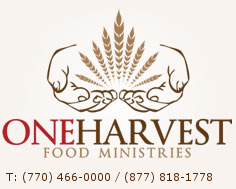 GROCERY RELIEF!A Family of 4 can eat for a week or more for $35!#1 FAMILY BOX   $36.004 ea USDA Choice Bacon Wrapped Sirloin (avg. 5.5 oz ea)
5 ea Home Style Meat Loaf (4 oz. ea piece)
5 ea Breaded Veal Patties (avg. 3.2 oz ea)
1.5 RTC Breaded Parmesan Chicken Breast Fillet
1.5 lb RTC Breaded Pollack Fish Sticks
1 lb Premium Ground Beef
1 lb Lee Breakfast Sausage
32 oz French Fries
1 lb Fresh Frozen Field Peas with Snaps
1 lb Fresh Frozen Peas with Carrots
1 lb Fresh Frozen Yellow Cut Corn
1 lb. Fresh Frozen Cut Okra
1 lb Fresh Frozen Sliced Carrots
7 oz. Jiffy Blueberry Muffin Mix
8.5 Jiffy Cornbread Muffin Mix
1 Dessert Item #2 MORE THAN ENOUGH BOX $46.004 ea USDA Choice Bacon Wrapped Sirloin (avg. 5.5 oz ea)
5 ea Home Style Meat Loaf (4 oz. ea piece)
5 ea Breaded Veal Patties (avg. 3.2 oz ea)
1.5 RTC Breaded Parmesan Chicken Breast Fillet
1.5 lb Tilapia Fillets
1.5 lb RTC Breaded Pollack Fish Sticks
1.5 lb Breaded Pork Chops
3 lb. Split Chicken Breast or 1.5 Salisbury Steak
1 lb Premium Ground Beef
1 lb Lee Breakfast Sausage
32 oz. French Fries
1 lb Fresh Frozen Field Peas with Snaps
1 lb Fresh Frozen Peas with Carrots
1 lb Fresh Frozen Yellow Cut Corn
1 lb. Fresh Frozen Cut Okra
1 lb Fresh Frozen Sliced Carrots
7 oz. Jiffy Blueberry Muffin Mix
8.5 Jiffy Cornbread Muffin Mix
1 Dessert Item#3 Golden Cuisine Meals: 10 Meals $29.50• Chili with Beef and Beans, Sweet Potatoes, Green Beans
• Spaghetti & Meatballs with Corn, Peas & Carrots
• Chicken Cacciatore over Rice w/ Brussel Sprouts and Yellow Squash
• Roasted Chicken w/ Red Skin Potatoes, Sugar Snap Peas & Carrots
• Beef Stew with Roasted Potatoes, Green Peas and a blend of Chickpeas & Spinach
• Fiesta Chicken & Rice w/ Vegetables, Corn & Cauliflower
• Salisbury Steak w/ Gravy Served on Roasted Skin Potatoes w/ Peas & Carrots
• Turkey Medallions, w/ Cannellini beans & Peas over Bowtie Pasta served with Yellow Squash
• Creole Baked Fish over Baby Lima Beans w/ Corn served over Cauliflower and Green Beans
• Spanish Omelet with Maple Oatmeal & Cinnamon Applesauce#4 FRESH FROZEN VEGGIE BOX $25.50ALL ITEMS IN THE BOX ARE FRESH FROZEN1lb FF Strawberries                            12 ct Frozen Southern Biscuits
1lb FF Sliced Carrots                         1lb FF Corn on the Cob
1lb FF Broccoli Florets                       1lb FF Green Peas and Carrots
1lb FF Mixed Vegetables                 1lb FF Vegetable Gumbo
1lb FF Sliced Yellow Squash             1lb FF Breaded Okra
1lb FF Speckled Butter Beans           1lb FF White Shoepeg Corn
1lb FF Field Peas with Snaps             1lb FF Stir-Fry Mixed Vegetables
1lb FF Green Peas                              1 lb FF Green Beans#5 CHICKEN SPECIAL $21.0010lbs RTC Breaded Chicken Breasts Fillets (2-5lb Bags)
These are Breast Fillets Not Pieces#6 PREMIUM GRILLING SPECIAL   $39.00(4) 8oz USDA Sirloin Steaks (2lb)
(4) 8oz Marinated Rib Eyes (2lb)
4 lb Marinated Chicken Breasts#7 SUPER SAVER GRILLING SPECIAL $34 3 lb Hamburger Patties
3 lb Boneless Choice Cut Pork Chops
3 lb Italian Marinated Chicken Breast#8  KIDS BOX   $29.006 pkgs of 2 Sausage & Biscuit                      12 Corn Dogs
4 pkgs of 2 Cheeseburger Sliders                  4 pkgs of 2Chicken Sliders
10 ct. Aunt Jemima Waffles                          4 (7 in.) Cheese Pizza
4 (6.5oz) Chicken Sandwiches w/Pepper Jack Cheese
4 (6.5oz) Turkey Sandwich w/Swiss Cheese#9  BONELESS SKINLESS CHICKEN BOX $26.0010lbs Boneless Chicken Breast#10 ST LOUIS STYLE PORK RIBS BOX $24.00 10lbs Ready To Cook St. Louis Style Pork RibsTHANKSGIVING SPECIAL PRE-ORDER FOR NOVEMBER $3910-12 lb Avg Whole Turkey
2 lb Frozen Cornbread Dressing Casserole
2 lb Fresh Frozen Green Beans
2 lb Fresh Frozen Shoe Peg Corn
2 lb Fresh Frozen Sliced Carrots
2 boxes 6.6 oz Herb & Butter Mashed Potatoes
8 oz Jiffy Buttermilk Biscuit Mix
8 oz Jiffy Corn Muffin Mix
1 lb Giblet Gravy
2 Ready to Serve Baked 8in Pumpkin PiesONEHARVEST.COMRestaurant Quality food at Reduced Prices!ONEHARVEST.COMRestaurant Quality food at Reduced Prices!ONEHARVEST.COMRestaurant Quality food at Reduced Prices!ONEHARVEST.COMRestaurant Quality food at Reduced Prices!ONEHARVEST.COMRestaurant Quality food at Reduced Prices!ONEHARVEST.COMRestaurant Quality food at Reduced Prices!ONEHARVEST.COMRestaurant Quality food at Reduced Prices!